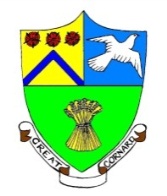 GREAT CORNARD PARISH COUNCILMinutes of the Meeting of the DEVELOPMENT & PLANNING COMMITTEEheld in The Stevenson Centre at 7:00pm on Monday 19th December 2022PRESENT 	Councillors		Mrs P White	 		Chairman					Mrs C J Baker		Mrs M Bark							Mrs S Bowman		T J Keane					Mrs T E A Welsh             Council Manager		Mrs N TamlynCouncil Administrator	Miss E Skuce1. APOLOGIES FOR ABSENCEApologies were received from Councillor D Young. Councillor K Graham did not attend the meeting.The Chairman advised Members that she would need to add an urgent matter at the end of the Agenda in relation to a health and safety matter concerning a streetlight at Mallard Way, Great Cornard. AGREED.2. DECLARATIONS OF INTEREST AND REQUESTS FOR DISPENSATIONSNONE.3. DECLARATIONS OF GIFTS AND HOSPITALITYNONE.4. ITEMS BROUGHT FORWARD – FOR NOTINGMembers reviewed and NOTED the Items Brought Forward list.5.	CORRESPONDENCE	a) 	Babergh District Council: Formal Consultation on Revisions to the			BMSDC Planning Local Validation List	Members reviewed correspondence from Babergh District Council which informed that some further revisions had been made to their Local Validation List (LVL) in relation to planning applications. Babergh had opened a consultation period until 20th January 2023 for interested parties to make any comments prior to the LVL being adopted. Members NOTED the changes that had been made to both householder and minor and major applications and agreed that no formal response from the Parish Council was required.	6.	TO CONSIDER AND PRIORITISE LOCATIONS FOR COMMEMORATIVE	BENCHESThe Chair advised that in order to start progressing the matter, she would like Members to look at the areas which are close to where they live and come back to the next Committee meeting with some definite locations and supporting photographs if possible. AGREED.7.	TO CONSIDER AN APPLICATION FOR A NEW LITTER BIN AT CLOVER COURTMembers reviewed an application from a member of CloverLink, who use a building at Clover Court for their New Life Church sessions, for a new litter bin to be installed as there wasn’t another one in the near vicinity. The cost of a new community litter bin from Glasdon UK Ltd is £230.80 plus VAT. The cost of Babergh District Council emptying the bin would be £39.73 annually.Members AGREED to purchase a new community litter bin from Glasdon UK Ltd at a cost of £230.80 plus VAT. Funds to come from the Recreation Budget.Members also AGREED for the Council Manager to add the new litter bin, once installed, to the Babergh District Council’s emptying schedule at an annual cost of £39.73. Funds to come from the Litter and Dog Bin Fund.8.	TO CONSIDER NEW PLANNING APPLICATIONSDC/22/04957 – Land rear of 20 Head Lane, Great CornardFull Planning Application: Erection of 2no. bungalows and shared vehicular access.Re-consultation under same planning application no. as Applicants have submitted revised plans.Recommended REFUSAL based on the same grounds as the Parish Council’s previous submission but also referencing Babergh District Council’s Tree Canopy Survey and it’s reference to the benefits of retaining green open spaces.The Council’s previous grounds for recommending refusal are as follows:-Highways issuesThe introduction of a dropped kerb and new access point will encourage additional parking on the highway.Increase in traffic along an already busy road.Insufficient parking which may result in vehicles being parked on the highway and on grass verges near to the site.Insufficient turning area within the development which may mean drivers having to reverse out onto the main road causing safety issues for all other road and pavement users.Proposed new access would be close to the junction leading to the rear of both Head Lane and Perryfield properties.The Parish Council notes that the resident will need permission from Suffolk County Council to gain access to the property and that no details of this have been supplied with the application.MiscellaneousThe Parish Council has a long-standing policy to object to any back land development.Overdevelopment of the site.Loss of privacy for neighbouring properties.The Parish Council objects to the removal of any healthy trees.Resulting loss of habitat following the removal of trees9.	STREETLIGHT (UNIT 319) AT MALLARD WAY, GREAT CORNARDThe Council Manager advised that a member of the public had reported this particular streetlight as not working for approximately 5 months and that they had safety concerns as the area was pitch black. The light had been fixed once but it had gone off again. SCC have since informed the Parish Council that the lantern is obsolete and unable to be fixed.The Council Manager had obtained a quotation from SCC to add the streetlight to the first stage of Phase 1 of its upgrade programme which is due to start in the new year. The cost of adding the light to the schedule was £2,468.00 plus VAT as both the lantern and the column would need upgrading. The Council Manager informed Members that a sum of just under £3,000 had been set aside as a contingency fund for any emergency works and therefore the cost of upgrading this streetlight could be absorbed within the Earmarked Funds for streetlights.Members AGREED to instruct the works and for the Chair to sign an Action out of Meeting for £2,468.00 plus VAT as Suffolk County Council had advised a deadline of 20th December 2022 to add the light to the current schedule of works.It was also AGREED for the Council Manager to advise the resident that the works would be instructed and the associated costs involved.Meeting closed at 7:18pm